KLASA: 007-05/23-02/ 6URBROJ:2182-47-23-3Šibenik,   5. lipnja 2023. Zaključci sa sedamnaeste sjednice (17.) sjednice Školskog odbora Medicinske škole, održane dana 5. lipnja 2023. (ponedjeljak) u 13. 30. sati, u školskoj čitaonici. Zaključak o donošenju o naknade za povećane troškove  obrazovanja u školskoj godini 2023./2024. Zaključak o donošenju Prijedloga o visini godišnjih troškova školovanja  za kandidate strane državljane izvan Europske unije I Švicarske konfederacije u školskoj godini 2023./2024.Odluka o  isplati 								Predsjednica Školskog odbora:  								Vanja Letica, dr. med. MEDICINSKA ŠKOLAŠIBENIK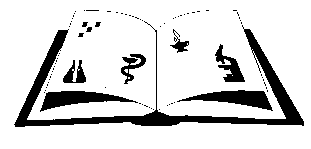 Matični broj: 3875865 OIB: 42369583179Ante Šupuka 29 (p.p. 75), 22000 Šibenik  Centrala: 022/331-253; 312-550 Fax: 022/331-024ŠIFRA ŠKOLE U MINISTARSTVU: 15-081-504e-mail: ured@ss-medicinska-si.skole.hrweb: http//ss-medicinska-si.skole.hr